Nom :Prénom :N° de téléphone :Personne venant récupérer votre commande :VENTE DE VINS ET JUS DE FRUITSAfin de permettre au sou des écoles de participer financièrement aux activités des enfants de toutes les classes, nous mettons en vente des jus de fruits de producteurs locaux et des vins.Les vins ont été sélectionnés par VINSOLITE (caviste à Saint-Clair), les jus de fruits ont été sélectionnées par le DOMAINE VERRIER (de Malleval) et la planche apéro préparée par la BOUCHERIE VERT (Saint Clair) nos partenaires dans cette action.Les tarifs proposés, négociés avec les producteurs, sont encore une fois très avantageux et vont vous permettre de remplir votre cave avant l’été.Vous pouvez faire une commande qui sera à récupérer à la salle des associations de Saint-Clair le vendredi 24 juin entre 16h et 18h.Il est possible de prendre la quantité que vous souhaitez, et de faire des panachages. Il est préférable de faire des cartons complets (6 bouteilles) afin de faciliter les préparations.Merci de remplir le bon de commande ci-dessus, d’y joindre votre règlement et le déposer dans la boîte aux lettres du sou des écoles avant le 10 juin prochain.N’hésitez pas à communiquer auprès de vos proches.Tout le monde peut commander !Règlement par chèque à l’ordre du sou des écoles saint clair/savas, espèce ou virement bancaire.Le rib vient de changer voici le nouveau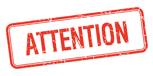 IBAN : FR76 1780 6003 2604 1809 5076 027     BIC : AGRIFRPP878Bon de commandeVINSQUANTITETOTALVINSQUANTITETOTALRosé Gris d’Ardèche  4,75€Rosé Gris d’Ardèche  4,75€Blanc Viognier Delas  6,50€Blanc Viognier Delas  6,50€Moelleux Villa chambre d’amour 8€Moelleux Villa chambre d’amour 8€Rouge Côtes-du-Rhône Belleruche 6,50€Rouge Côtes-du-Rhône Belleruche 6,50€Ventoux rouge Canteperdrix 7,80€Ventoux rouge Canteperdrix 7,80€Clairette de die Tradition 7,75€Clairette de die Tradition 7,75€BIERES 75clQUANTITETOTALBIERES 75clQUANTITETOTALBières du Pîlat Girasol 4,75€Bières du Pîlat Girasol 4,75€Bières du Pîlat St Julien 4,75€Bières du Pîlat St Julien 4,75€Bières du Pîlat Mad Max 4,75€Bières du Pîlat Mad Max 4,75€Bières du Mont Blanc Rousse 5,50€Bières du Mont Blanc Rousse 5,50€Bières du Mont Blanc Blanche 5,50€Bières du Mont Blanc Blanche 5,50€Bières du Mont Blanc Génépi 5,50€ Bières du Mont Blanc Génépi 5,50€ PLANCHE APERO (pour 4personnes) 7€QUANTITETOTALPâté croute, saucisson, lonzo, 2 types de fromage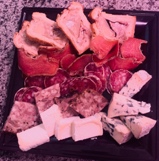 JUS DE FRUITQUANTITETOTALJUS DE FRUITQUANTITETOTALJus de pomme 2,5€Jus de pomme 2,5€ Nectar pêche de vigne 3€ Nectar pêche de vigne 3€ Nectar de mirabelles 3€ Nectar de mirabelles 3€ Nectar de mirabelles 3€TOTAL GENERALTOTAL GENERALTOTAL GENERALTOTAL GENERAL